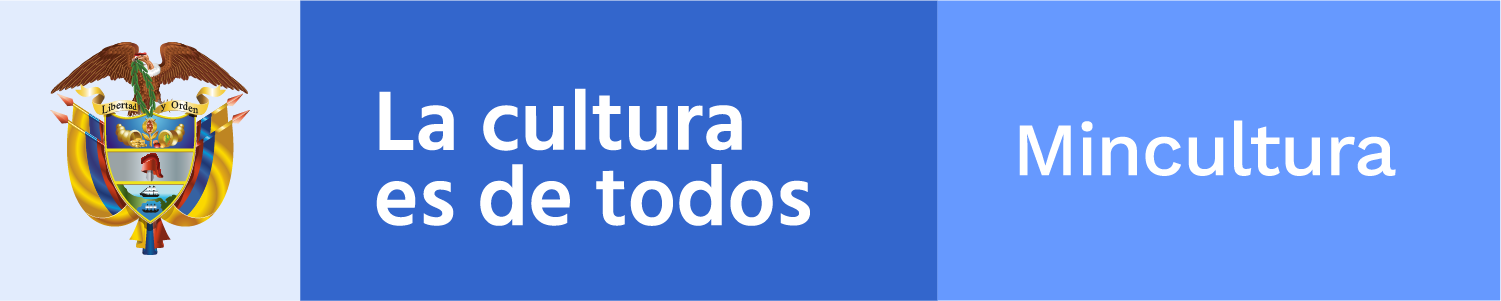 ________________________________________________________
Claqueta / toma 867Boletín electrónico semanal para el sector cinematográfico, 29 de marzo de 2019
Ministerio de Cultura de Colombia - Dirección de CinematografíaSi desea comunicarse con el Boletín Claqueta escriba a cine@mincultura.gov.co
Síganos en twitter: @elcinequesomos________________________________________________________En acciónBECAS A TALENTOS REGIONALESEstá próximo el cierre de la convocatoria de las Becas talentos regionales para el cine colombiano, de la Dirección de Cinematografía en el Programa Nacional de Estímulos. Tiene como propósito fomentar y apoyar la formación de los talentos regionales para el cine nacional, en todas las áreas artísticas y técnicas de la producción cinematográfica. El Ministerio de Cultura de Colombia ofrece cien millones de pesos para programas de estudios informales de hasta por veinte millones de pesos cada uno, que incluyan costos de matrícula y manutención, y que sean desarrollados por entidades educativas, culturales o empresas del sector audiovisual con o sin ánimo de lucro en el territorio nacional.Vea más______________________________________________________Nos están viendoEN ALEMANIATres cortometrajes colombianos hacen parte de la selección oficial de la versión 65 del festival de Oberhausen, que se realizará entre el 1 y el 6 de mayo: El Corral de Alfredo Marimon y Angie Daniela López Moreno, estará en la Competición Internacional; y en la  Competencia Infantil Juvenil estarán: 3pies de Giselle Geney, y El tamaño de las cosas de Carlos Felipe MontoyaVea másEN CHILEEn la segunda versión de Encuentros BioBioCine, que se realiza en la ciudad chilena de Concepción, participan cuatro proyectos colombianos:  en consultoría de guion estará, Caza de conejos de María Rodríguez; en Animación Emergente, Jukumari de Sergio Mejía; en Corte Final Lab, Frío en la montaña de Edison Gómez Amaya, y en BioBioLab, Entre el arrullo de Juan Pablo OrtízVea másEN ESPAÑAPor su actuación en Niña errante, Carolina Ramírez fue galardonada con el premio Biznaga de Plata a la Mejor Actriz de Reparto en el Festival de Málaga Cine en Español.Esta película de Rubén Mendoza ya había sido premiada en Estonia donde fue merecedora de dos galardones en el Festival Internacional de Cine de Tallin y en Cuba, donde se llevó uno de los premios colaterales del 40 Festival Internacional del Nuevo Cine Latinoamericano.Vea másEN FRANCIALuego de recibir el Premio del Público en el FICCI 2019 y de su participación en el Festival de Cine de Berlín, y en el Festival de Sundance, donde obtuvo el Premio Especial del Jurado en la categoría de Cine Dramático Internacional, la película Monos está participando en la competencia oficial del Festival de Cine Latinoamericano - Rencontres de Toulouse 2019, que se realiza entre el 22 y el 31 de marzo en Francia.Vea más______________________________________________________Adónde van las películasTRIBECAEl Fondo de documentales de Gucci Tribeca, que con el apoyo de la Fundación Oath proporciona fondos para la finalización de documentales de largometraje que resalten y humanicen temas de importancia social de todo el mundo, informa que hasta el próximo 5 de abril estarán abiertas las inscripciones para películas que se encuentren en producción o en postproducción.Vea másCINE DE MONTERREY 2019El Festival Internacional de Cine de Monterrey, con el apoyo del Consejo para la Cultura y las Artes de Nuevo León (CONARTE), la Secretaría de Extensión y Cultura de la Universidad Autónoma de Nuevo León, Cinépolis Sala de Arte y la Secretaría de Cultura de la Nación, invitan a participar en la convocatoria de películas para la décimo quinta edición, que se llevará a cabo del 15 al 22 de agosto.Pueden participar películas producidas después del 1 de enero de 2018. La Sección Internacional está abierta para las categorías: Largometrajes ficción, Largometrajes documental, Cortometrajes ficción, Cortometrajes documental y Cortometrajes animación.El registro se puede hacer hasta el 15 de abril.Contacto: narce.ruiz@monterreyfilmfestival.comDOCUMENTALDocmontevideo, un espacio de encuentro de televisoras y documentalistas de Latinoamérica mediante actividades en las áreas de formación, mercado, networking y exhibiciones, anuncia que están abiertas las convocatorias para las actividades de mercado: Pitching Documental, Pitching Series y Meetings. El Pitching Documental propone un camino de entrenamiento para 10 proyectos de América Latina. El objetivo es potenciar sus posibilidades creativas y brindar oportunidades para su financiamiento y posicionamiento en el mercado internacional. Tendrá lugar entre el 31 de julio y el 9 de agosto.El Pitching Series busca generar oportunidades para el financiamiento de proyectos de series en América Latina, que cuenten con un financiamiento parcial en su territorio y busquen completar su presupuesto a través de pre-ventas o coproducciones internacionales. Tendrá lugar entre el 3 y el 9 de agosto de 2019. El certamen también convoca películas que hayan pasado por el DocMontevideo como proyecto para postularse a las exhibiciones de La Semana del Documental.Vea más_______________________________________________________Memoria reveladaEn la página web del Archivo General de la Nación Jorge Palacios Preciado, AGN, se encuentra disponible para consulta la segunda edición de Nexos, Boletín del Sistema Nacional de Archivos, para las regiones y desde las regiones. En esta edición se abordan tres campos: Los archivos de los grupos étnicos colombianos; Políticas y directrices sobre la gestión y administración de los archivos, documentos e información sobre los Derechos Humanos DIH y memoria histórica, políticas y directrices sobre la gestión;  y Administración de los archivos audiovisuales. Vea aquí el boletín Nexos.______________________________________________________InsertoESTÍMULOS AUDIOVISUALES Este año las convocatorias de la Cinemateca Distrital de Bogotá ofrecen gran variedad de estímulos nuevos y tradicionales, para el videoarte, la creación, la tecnología, la curaduría y el archivo. Becas de creación de laboratorios para la Cinemateca y para la primera infancia. Así como dos becas de la Comisión Fílmica de Bogotá, una a la música original para largometraje y otra a la escritura para serie web.Vea aquí las bases y fechas de cierre.LARGOMETRAJES RECONOCIDOS COMO OBRAS CINEMATOGRÁFICAS COLOMBIANASEn el primer trimestre de 2019 la Dirección de Cinematografía del Ministerio de Cultura otorgó el reconocimiento de Carácter de Producto Nacional a los siguientes largometrajes:EL PIEDRAFicciónProductor: Miramar Entertainment SASDirector: Rafael De Jesús Martinez MorenoLA MÉDIUM DEL VENERABLE DR. JOSÉ GREGORIO HERNÁNDEZ CISNEROSFicciónProductor: Celmira Zuluaga AparicioDirector: Celmira Zuluaga AparicioLOS AJENOS FÚTBOL CLUBFicciónProductor: J.C.Pinzon.Film Colombia S.A.S.Director: Juan Camilo Pinzón GómezSUMERGIBLEFicciónCoproductores: Proyección Films Ltda, Boom en Cuadro Producciones y Carnaval CineDirector: Alfredo León LeónCoproducción: Colombia, Ecuador.IRMAFicciónProductores: Osshun S.A.S, Sociedad Televisión del Pacífico Limitada y Bridge Entertainment S.A.S.Director: Carlos Castaño GiraldoBOYACOMAN Y LA ESMERALDA SAGRADAFicciónProductor: Black Films Producciones S.A.SDirector: Diego Ávila PérezDICIEMBRESFicciónCoproductores: Milagros Producciones LTDA y  Sultan el Filme S.A.Director: Enrique Castro RíosCoproducción: Colombia, Panamá.LA SUCURSALFicciónProductor: Dago Garcia ProduccionesDirector: Mario RiveroMI PASIÓN POR DAVIDFicciónCoproductores: Sagrada Familia Producciones LTDA y Dronka Sason S.LDirector: Hugo Iván ZuluagaCoproducción: Colombia, España.LOS FANTASMAS DEL CARIBEDocumentalCoproductores: Consuelo Castillo Ulloa, Adok Films y Les Films D´IciDirector: Andrés Felipe Monroy BurbanoCoproducción: Colombia, Suiza y Francia.DESPUÉS DE NORMADocumentalProductor: Séptima Films LtdaDirector: Jorge Andrés Botero BoteroLAPÜDocumentalProductores: Los Niños Films S.A.S, Julián David Quintero Beltrán y María Canela Reyes AparicioDirector: Cesar Alejandro Jaimes LeónAMOKADocumentalProductor: María José Bermúdez JuradoDirector: María José Bermúdez JuradoPANAMEDocumentalCoproductores: Jaguar Films Colombia S.A.S. y Dazca ProductionsDirector: Daniel ZapateiroCoproducción: Colombia y Panamá._______________________________________________________Dirección de CinematografíaCra. 8 No 8-43, Bogotá DC, Colombia(571) 3424100,cine@mincultura.gov.cowww.mincultura.gov.co___________________________________________________________Este correo informativo de la Dirección de Cinematografía del Ministerio de Cultura de Colombia, no es SPAM, y va dirigido a su dirección electrónica a través de su suscripción.